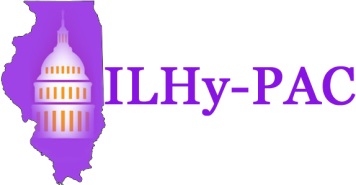  Illinois Hygiene Political Action CommitteeRegistration Form for 5th Annual FundraiserNovember 2, 2018AtEffing Brewing CompanyEffingham, IL Name________________________________________________Date_______________Address_________________________________________________________________City__________________________________ State__________ Zip________________Phone______________________________ E-Mail______________________________Employer________________________________________________________________Occupation______________________________________________________________Do you have any contracts with the State?  YES_____________  NO_______________My registration fee to the ILHy-PAC fundraiser:My $50 is enclosed.       Check #________________Student: $25 enclosed.   Check#_________________Contributions or gifts to ILHy-PAC are not deductible as charitable contributions for federal income tax purposes. Contributions to the ILHy-PAC may be used to support candidates for local or state office. These contributions are voluntary and not required as a condition of membership.Please make checks payable and remit to:ILHy-PAC					    Send to:                                                       Becky Bunge, RDH    1195 Banbury CircleNaperville, IL 60540630-886-3327